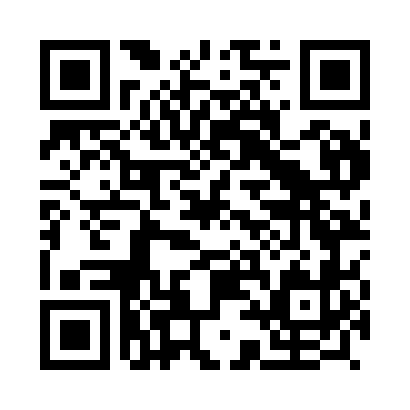 Prayer times for Selim, PortugalWed 1 May 2024 - Fri 31 May 2024High Latitude Method: Angle Based RulePrayer Calculation Method: Muslim World LeagueAsar Calculation Method: HanafiPrayer times provided by https://www.salahtimes.comDateDayFajrSunriseDhuhrAsrMaghribIsha1Wed4:416:291:316:288:3310:142Thu4:396:281:316:288:3410:163Fri4:376:271:306:298:3510:174Sat4:356:251:306:298:3610:195Sun4:346:241:306:308:3710:206Mon4:326:231:306:318:3810:227Tue4:306:221:306:318:3910:248Wed4:286:211:306:328:4010:259Thu4:276:191:306:338:4110:2710Fri4:256:181:306:338:4210:2811Sat4:236:171:306:348:4310:3012Sun4:216:161:306:348:4410:3213Mon4:206:151:306:358:4510:3314Tue4:186:141:306:368:4610:3515Wed4:166:131:306:368:4710:3616Thu4:156:121:306:378:4810:3817Fri4:136:111:306:378:4910:3918Sat4:126:101:306:388:5010:4119Sun4:106:091:306:388:5110:4220Mon4:096:081:306:398:5210:4421Tue4:076:081:306:408:5310:4522Wed4:066:071:306:408:5410:4723Thu4:056:061:306:418:5510:4824Fri4:036:051:306:418:5610:5025Sat4:026:051:316:428:5710:5126Sun4:016:041:316:428:5810:5327Mon3:596:031:316:438:5910:5428Tue3:586:031:316:438:5910:5529Wed3:576:021:316:449:0010:5730Thu3:566:021:316:449:0110:5831Fri3:556:011:316:459:0210:59